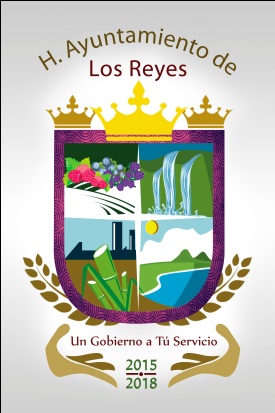 MUNICIPIO DE LOS REYES, MICHOACÁNFORMATO: FRACCIÓN X (SUBSIDIOS)	DURANTE EL PERIODO NO SE ENTREGARON SUBSIDIOSPeriodo reportadoNombre del SubsidioMonto total del subsidioPRIMER TRIMESTRE (ENERO, FEBRERO Y MARZO)INFORMEFecha de actualización de la informaciónÁrea productora de informaciónResponsable de acceso a la información pública05/04/2016TESORERIAC.P ALDA BERENICE ABARCA VIDALES Encargada de acceso a la información